POST  3				Polarstjernen, DDS 28/1-21Her på Stige Ø er det godt at kigge stjerner en skyfri aften/nat. Sæt navn på følgende stjernebilleder.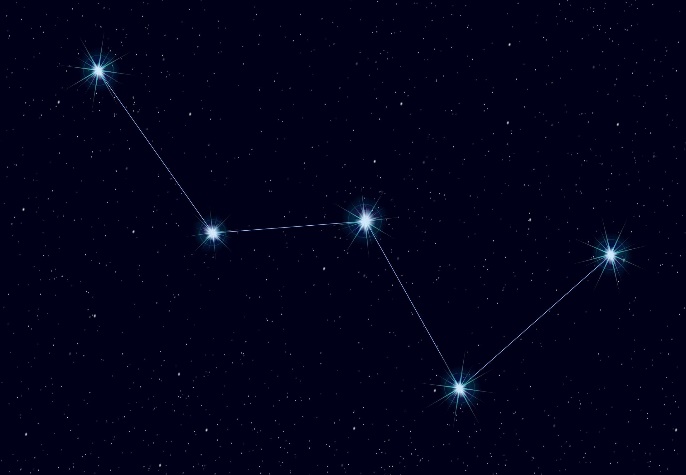 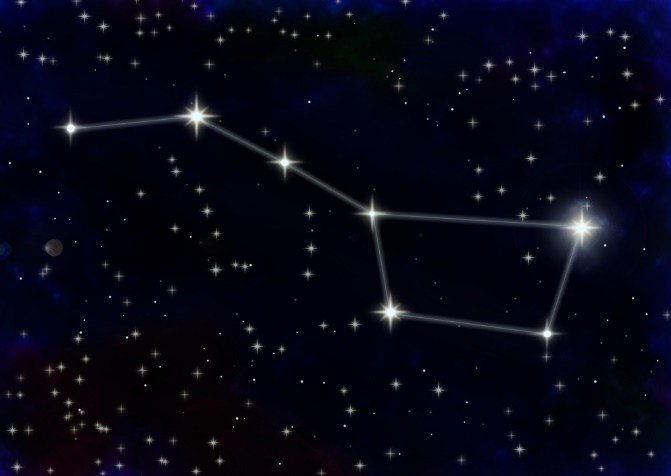 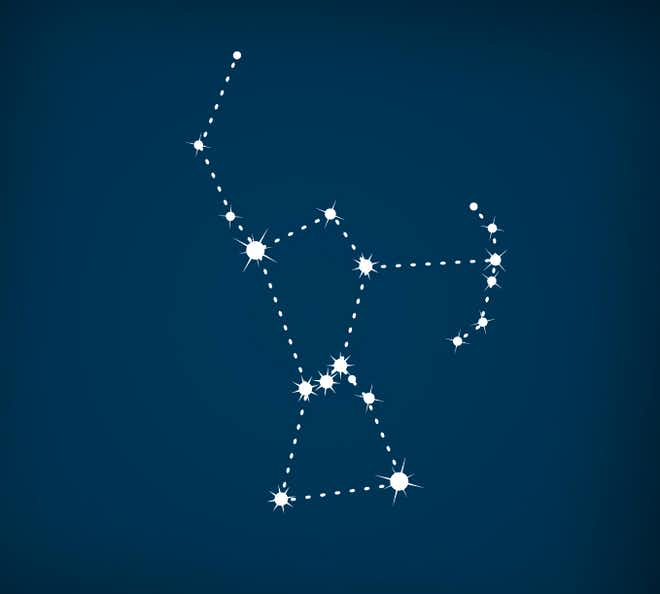 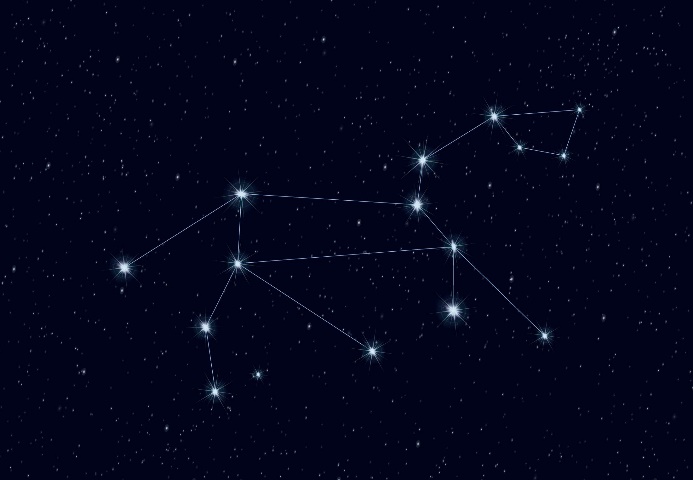 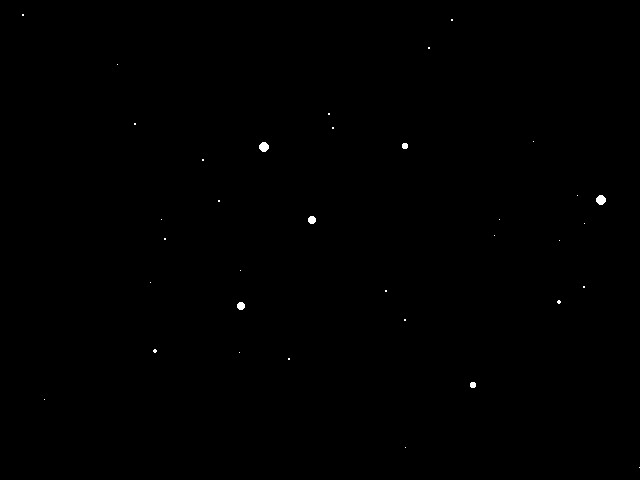 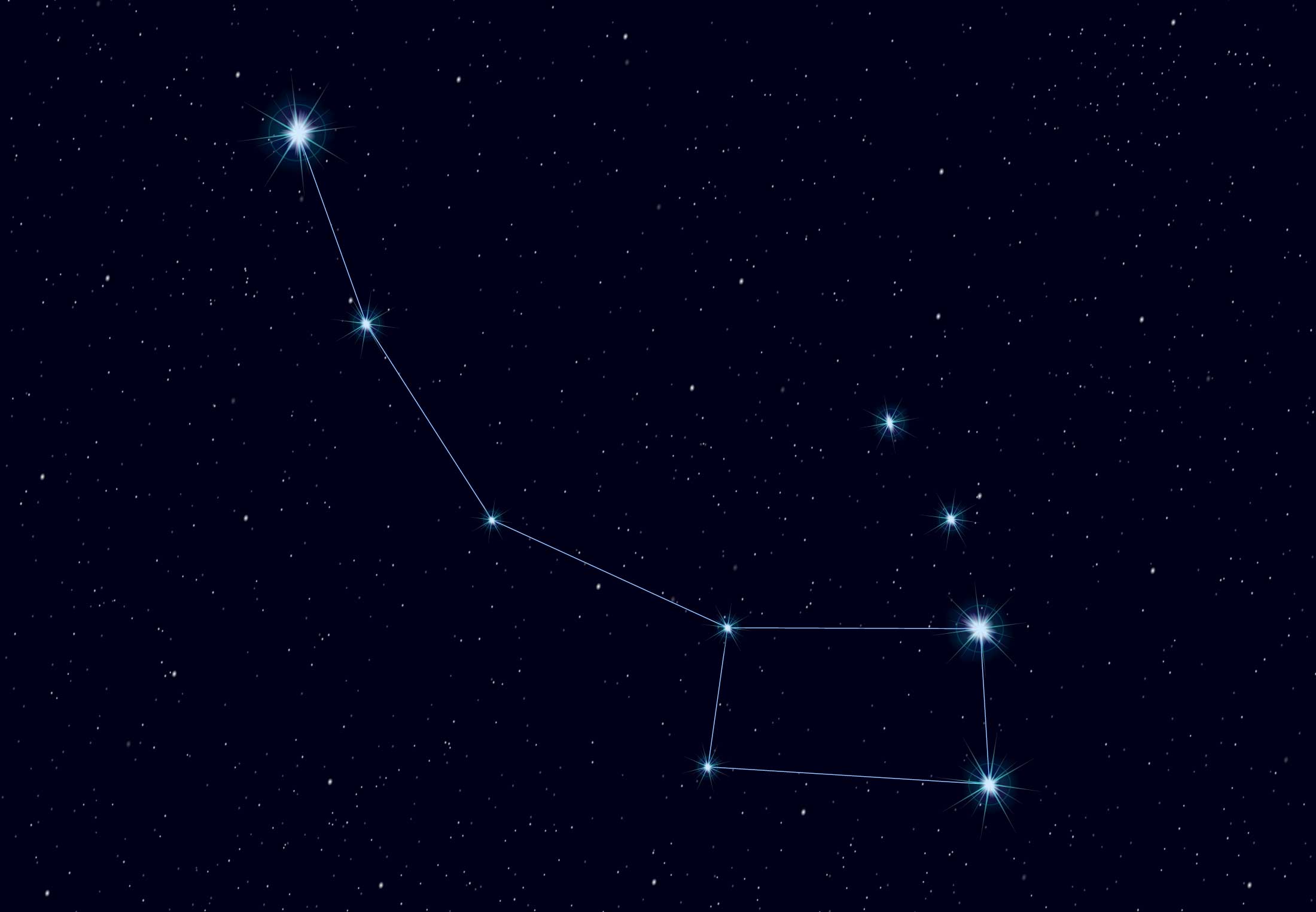 